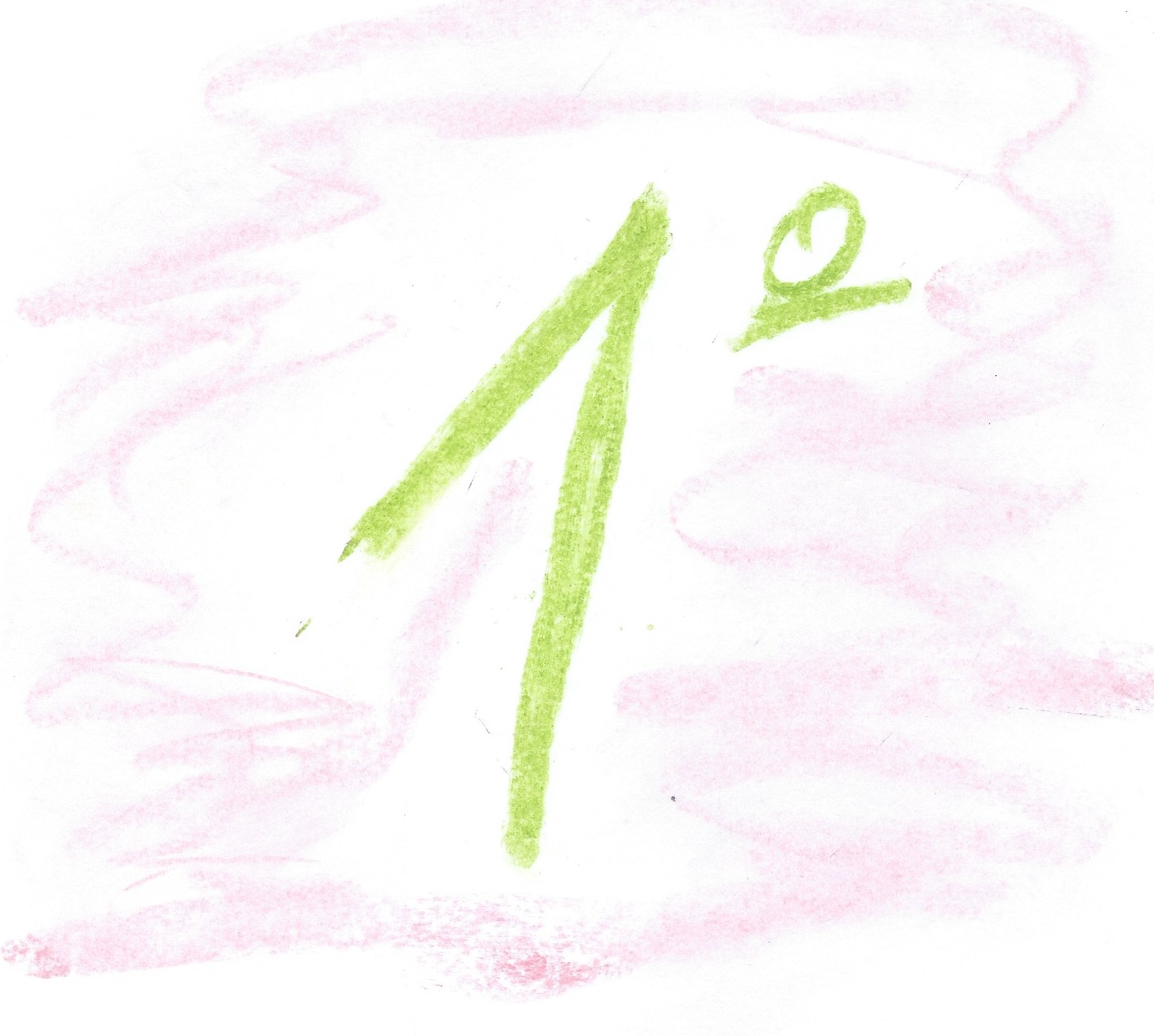 EDUCACIÓN FÍSICA 1ºRECUPERO-REPESCA-REPASOCEIP BRAVO MURILLOCARMEN CHACÓNREPESCA DE 1º EN EDUCACIÓN FÍSICASi el documento no es posible bajarlo o imprimirlo se hace una copia y se señalan los nombresSemana 004 el cuerpo nombrar parteshttps://mediateca.educa.madrid.org/documentos/1s941o2v4buir8t3Semana 005 las manos los dedoshttps://mediateca.educa.madrid.org/documentos/6c5ujey5yi3y2y5nLos contrarios  el sillón y la mesa  https://mediateca.educa.madrid.org/documentos/kcijrsgwsd1i1stgPartes de la cara   https://mediateca.educa.madrid.org/documentos/s2ex51mwjk8tw8dvElijo al menos dos, 2,  de las actividades y las envío antes del  día 10 a la profe a su e-mail que es este:	carmen.chaconmelgarejo@educa.madrid.org